TOWNSVIEW SCHOOL2023-2024 SCHOOL SUPPLY LIST:  KINDERGARTEN1 package of 24 Crayola pre-sharpened pencil crayons1 package of 24 Crayola crayons2 packages of 10 Crayola markers2 packages of 12 HB pencils (Blue Staedtler Brand)2 white erasers with white plastic covers (Basic brand or Staedtler brand)2 Elmers Glue Sticks2 poly duo-tang report covers (plastic) - blue 2 poly duo-tang report covers (plastic) - orange 2 poly duo-tang report covers (plastic) - red 2 Hilroy Exercise Books (40 Page)1 Hilroy green exercise book – ½ plain & ½ interlined - looks like this:     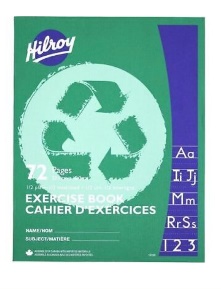 2 Expo dry erase markers (blue)2 boxes of Kleenex2 boxes of large Ziploc bags1 package Lysol wipes (80 count) ______________________________________________________________________________NOTES:In addition to the school supplies, students will need: a refillable water bottle, lunch box, book bag and indoor sneakers with non-marking soles for Phys. Ed and the classroom.  (Please put your child’s name on each of these items, so it is easier to find them if they become lost). The purchasing of the K-5 school supplies package is optional.  Please note that all items being purchased at the school will include the 4% ASDW convenience fee, plus tax.  The cost to purchase the school supply pack will be $60.00.     If you wish to buy a school pack, payment can be made by cash, by cheque (cheques made payable to Townsview School using School Cash Online. https://district.schoolcashonline.com/.  When you pay by school cash online, please print your transaction receipt for your records.  Our preferred method of payment would be by School Cash Online.This option to purchase a school supply pack for your child will only be available up until Friday, June 23, 2023.  After this date, we will be asking parents/guardians to purchase their child’s school supplies themselves.  Thank you.